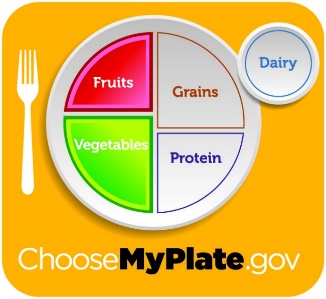 Language ArtsThe Echo game, which is a game of following directions will be introduced to the children during Language time.  A discussion of healthy eating habits will help the children learn the do’s and don’ts of a well-balanced diet.  Ms. Christine will teach the children the importance of handwashing done throughout the day.  Parents can help remind children to brush their teeth twice a day.I Brush My TeethI brush my teeth in the morning.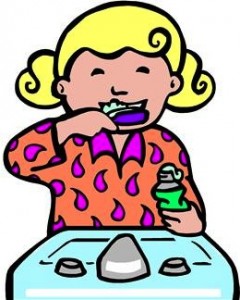  I brush my teeth at night.  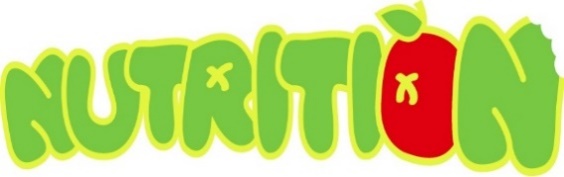 I brush them, then I rinse them clean,to keep them strong and white.Craft and WritingOur papers will help the children understand healthy and unhealthy foods. Ms. Cheryl will discuss the “My Plate” and the importance of a balanced, healthy meal. The children will also review colors by completing coloring papers. Evaluations start this week so we will also be busy working on our fine motor packets.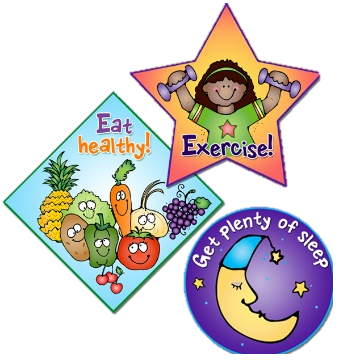 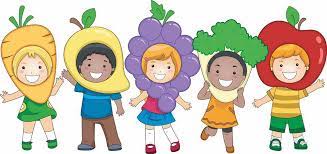 ConceptThe focus this week is healthy children and we are going to discuss food groups and “My Plate” in addition to healthy eating habits.  We will use straws to create shapes.  To reinforce number concept the children will be given a card with a numeral on the top of it.  They will be given blocks to count out the exact amount needed to match the number given.MotorMs. Cheryl will begin the week with a book that reinforces good hygiene, titled Germs Are Not for Sharing.  Ball play will require the children to kick a ball at a target.  A simple path activity using hula hoops, blocks to jump over and small carpet squares to step over will add to the fun.  A bean bag review game will help to reinforce all concepts introduced. 